Методическая разработка открытого бинарного урокапо профессиональному модулю ПМ 03 «Подготовка и ведение технологического процесса обработки металлов давлением», МДК 03.02 «Технологические процессы обработки металлов давлением».ОП 6 ТеплотехникаТема урока: Технология производства толстолистового проката на стане 2300 ПАО «ЧМК».Специальность: 22.02.05 «Обработка металлов давлением».Авторы: Сулейманова Н.Р.          Карзунова Г.В.Челябинск, 2016ОДОБРЕНА:							УТВЕРЖДАЮ:Цикловой методической комиссией 			Заместитель директорапо специальности МЧМ и ОМД				колледжаПредседатель ЦМК						_______ Г.В. Карзунова					________ И.Н. Тихонова«___»_________ 2016 г.					«___»________ 2016 г.Методическая разработка составлена в соответствии ФГОС по специальности среднего профессионального образования 22.02.05 «Обработка металлов давлением» и рабочей программой профессионального модуля ПМ 03 «Подготовка и ведение технологического процесса обработки металлов давлением».Организация-разработчик: государственное бюджетное профессиональное образовательное учреждение  «Южно-Уральский многопрофильный колледж».Авторы: Сулейманова Н.Р. – преподаватель междисциплинарного курса в рамках профессионального модуля ГБПОУ «ЮУМК»Карзунова Г.В. – преподаватель междисциплинарного курса в рамках профессионального модуля ГБПОУ «ЮУМК»Рецензент: Методист ГБПОУ «ЮУМК» - Марченко И.Б.                                           © ГБПОУ ЮУМК, 2016 г.ПЛАНпроведения открытого урока «Технология производства толстолистового        проката на стане 2300 ПАО «ЧМК».Технологическая карта урокаДанные о преподавателях: Сулейманова Наиля Рафаковна, Карзунова Галина ВладимировнаПрофессиональный модуль ПМ 03. Подготовка и ведение технологического процесса обработки металлов давлением.МДК 03.02 Технологические процессы обработки металлов давлением. ОП 6 ТеплотехникаТема урока: Технология производства толстолистового проката на стане 2300 ПАО «ЧМК»Тип урока: комбинированный.Вид урока: смешанный урок Цели занятия:

Образовательные: углубление  знаний  по изучаемой дисциплине,  понимание сущности и назначение изучаемого материала.ОК 3. Принимать решения в стандартных и нестандартных ситуациях и нести за них ответственность ОК 4. Осуществлять поиск и использование информации, необходимой для эффективного выполнения профессиональных задач, профессионального и личностного развития.ПК 3.1. Проверять правильность назначения технологического режима обработки металлов давлением.ПК 3.2  Осуществлять технологические процессы в плановом и аварийном режимах.ПК 3.7. Осуществлять технологический процесс в плановом режиме, в том числе используя программное обеспечение, компьютерные и телекоммуникационные средства.Воспитательная: подвести студентов к пониманию того, что от их знаний и умений  зависит качество выполненных работ; совершенствование самостоятельности в решении проблемных вопросов и умение отстаивать свою точку зрения, работать в коллективе, эффективно общаться с коллегами, формировать психологическую устойчивость к стрессу.ОК 1.Понимать сущность и социальную значимость своей будущей профессии, проявлять к ней устойчивый интерес.ОК 6. Работать в коллективе и команде, эффективно общаться с коллегами, руководством, потребителями.
Развивающая: развитие познавательного интереса студентов через включение элементов новизны знаний, связи их с жизнью; умения и способности студентов обсуждать, анализировать. Воспитание сознательной дисциплины и норм поведения, показ важности и практической значимости приобретаемых знаний, их творческой применимости.ОК 2. Организовывать собственную деятельность, исходя из цели и способов ее достижения, определенных руководителем.ОК 4. Осуществлять поиск информации, необходимой для эффективного выполнения профессиональных задачСтудент   должен  уметь:применять типовые методики определения параметров обработки металлов давлением;выбирать справочные данные, характеризующие взаимосвязи структуры и свойств обрабатываемых металлов и сплавов, для обеспечения выпуска продукции с заданными свойствами;инструктировать подчиненных о правилах эксплуатации технологического оборудования;Студент   должен  знать:особенности технологического производства продукции различного сортамента;методы обеспечения процессов обработки металлов давлением;устройства и принципы действия металлургических печей;Источники информации: программа дисциплины; тематический план; конспект лекции; отчеты по производственной практике. Оборудование: Персональный компьютер, проектор, тексты заданий, видеоматериал.Характеристика предшествующих достижений обучающихся, для которых проектируется урок:Обучающиеся владеют компетенциями:У большинства обучающихся не достаточно сформированы компетенции:Цели урока как планируемые результаты обучения, планируемый уровень их достижения:Таблица – схема «План урока»Схема расположения оборудования стана 2300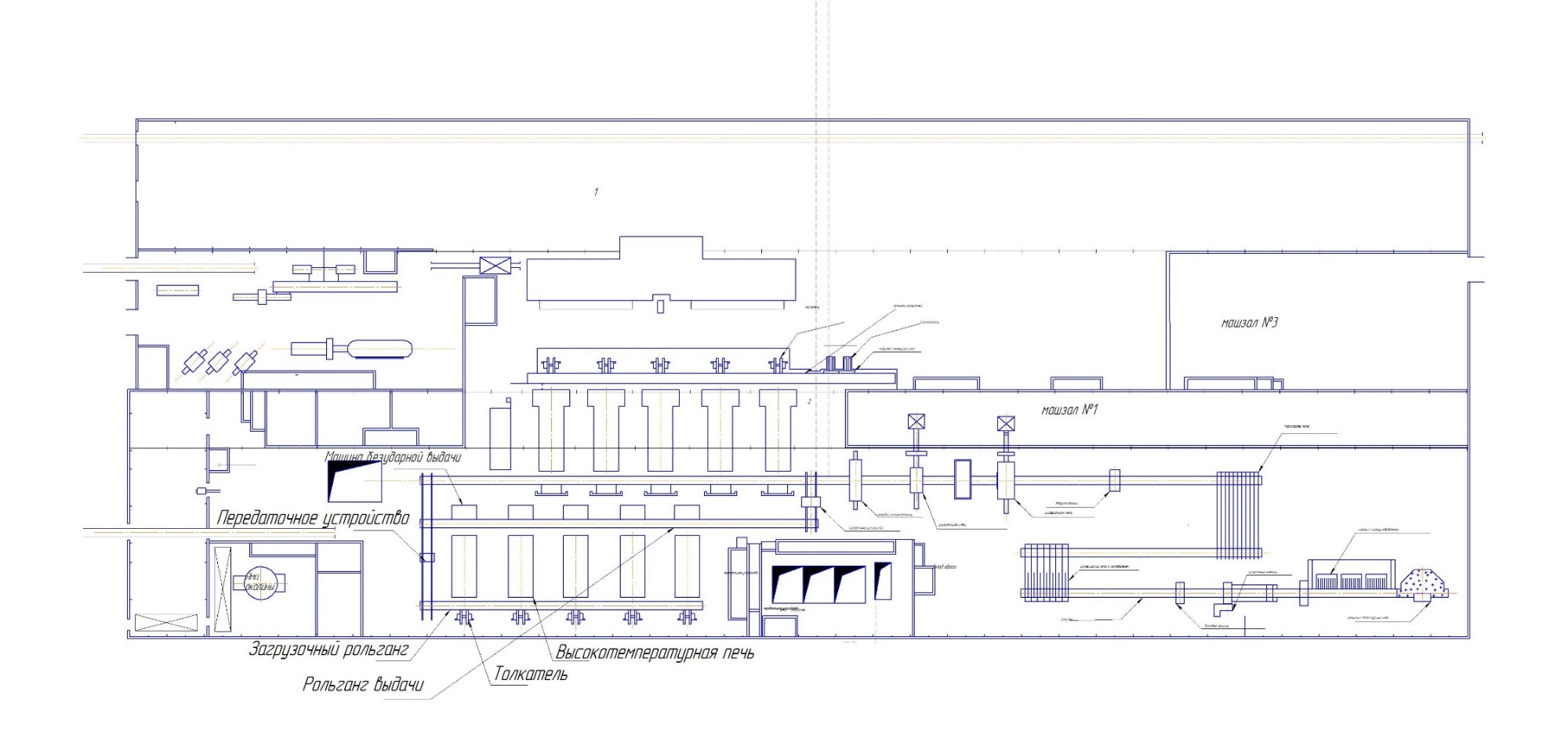 Преподаватель озвучивает тему урока «Технология производства толстолистового        проката на стане 2300 ПАО «ЧМК».Цель урока: Углубить  знания  по изучаемой дисциплине: «Технологические процессы ОМД»,  изучить технологический процесс и оборудование толстолистового стана 2300И вопрос на который студенты должны ответить в конце урока:В чем существенное отличие листопрокатного стана  2300 от других станов комбината?Сообщается план теоретической части урока.Теоретическая часть План:1. Характеристика  листопрокатного цеха  № 4       2. Исходные заготовки  и  сортамент стана 2300       3. Основное оборудование стана 2300      4. Технологический процесс производства проката на стане 2300Проводится  подготовительный тест  к новой теме, в качестве повторения.Каждому студенту выдается тест.Выделить не правильный ответ 1.   Дать классифицию прокатных станов по назначению1. обжимной   2.  дуореверсивный     3. заготовочный        4. Листовой    5. Сортовой2.   Объяснить назначение обжимного стана1.  Для прокатки  среднего сорта  2.  Для прокатки слитков   3.  Для прокатки  НЛЗ    4. Для получения блюмов3.  Объяснить назначение заготовочного стана1.  Для получения заготовок    2. Для прокатки заготовок   3. Для получения готового профиля4.  Объяснить назначение сортовых станов  1. Для получения готового профиля2.  Для получения сотового профиля    3. Для получения  блюмов и  слябов 5.  Объяснить назначение листовых станов1  Для получения листа    2. Для получения  полосы  3. Для получения проволоки  4. Для получения  штрипсов6. Перечислить  правильную последовательность основных  участков каждого прокатного цеха1. Подготовка, отделка, прокатка  2. Прокатка, охлаждение, осмотр  3.Зачистка, деформация в прокатных клетях, отделка 7.   Операции отделки  проката это 1. Нагрев, порезка, зачистка2. Термообработка,  правка, смотка3. Охлаждение, зачистка, осмотр4. Осмотр, зачистка, травление8.  Назначение нагрева металла перед прокаткой     1. Для придание пластичности металлу2.  Для уменьшения сопротивления к деформации 3. Для придания твердости металлу4. Для придания металлу хороших физических свойствСообщение новой темы по плану1. Характеристика  листопрокатного цеха  № 4  Прокатный цех №4, представляющий собой комплекс стана 2300/1700, предназначен для прокатки листов из углеродистой низколегированной, электротехнической и коррозионностойкой стали, а также подката коррозионностойких аустенитных и ферритных сталей для холодной прокатки.Цех введен в эксплуатацию 25 декабря 1961г. начало строительства – июль 1959г.Комплекс первой очереди стана 2300/1700 (линия 2300) принят в эксплуатацию 30 декабря1961г.Листовой прокат является одним из самых экономичных видов металлопродукции. Из него изготовляют разнообразные сварные и штампованные конструкции и изделия, отличающиеся меньшей массой по сравнению с литыми. Производство листового проката в общем выпуске проката в СССР возрастает, в связи, с чем продолжается строительство новых высокопроизводительных листопрокатных станов. Листовую сталь подразделяют на толстолистовую, тонколистовую горячей и холодной прокатки универсальную. По отечественным стандартам листы толщиной от 4 до 760 мм относятся к толстым: листы толщиной до 4 мм относятся к тонким Исходным материалом для производства горячекатаной листовой стали являются слябы. Но в ряде случаев применяют и слитки, если нет возможности обеспечить стан слябами или требуется, прокатка листов специального назначения большой ширины, толщины и длины. 2. Исходные заготовки  и  сортамент стана 2300     Исходными  заготовками для стана являются: НЛЗ из ЭСПЦ-6 Размерами: толщиной 170мм; шириной 1030 - 1550мм; длинной 1600-2000мм И горячекатаная заготовка из прокатного цеха №3 Размерами: толщиной 120х200мм; шириной 760х1030мм; длинной 1600х2000мм        Сортамент листов: толщиной 6-20мм, шириной 600-2050мм; длинной 4000-6500мм;        Марки сталей: углеродистой низколегированной, легированной, электротехнической , а также коррозионностойких аустенитных и ферритных классов.   3. Основное и вспомогательное оборудование стана 2300 Объяснение ведется по схеме расположения оборудования.         Участок подготовки слябов.Назначение: приемка, складирование и подготовка слябов к прокатке.        В  составе участка стеллажи для огневой зачистки слябов углеродистой, низколегированной и электротехнической стали, станки для абразивной зачистки слябов из нержавеющей и легированной стали.	- Газокислородные резаки         -  Станок для абразивной зачистки 2А-1459.        -  Шлифовальный круг	Участок печейНагревательные печи. Методические четырехзонные № 1…5, для нагрева слябов сталей и сплавов для прокатки на станах 2300 и 2300/1700Высокотемпературные № 6…10 двухзонные толкательная с для нагрева слябов анизотропной электротехнической, углеродистой и низколегированной сталиУчасток Стана 2300Назначение: прокатка листов толщиной 6…20 мм на склад и подката для стана 1700 из сляба массой до 8 тонн.- Черновой вертикальный окалиноломательНазначение: взрыхление окалины и обжатие боковых кромок слябов.- Уширительная клетьНазначение: прокатка слябов толщиной 45…60 мм шириной 1620 - 7200мм на подкат для универсальной клети и поперечная прокатка для получения требуемой ширины листаТип – дуо, реверсивная.Рабочие валки:  материал        Ст 60ХН  диаметр бочки, 980…1100мм - Универсальная клетьНазначение: прокатка листа толщиной 6…20 мм на склад и подката для непрерывного стана 1700.- Вертикальная клетьНазначение: обжатие кромок раската   Тип      дуоВалки:  диаметр, 550…600мм    длина бочки, 250мм- Горизонтальная клетьТип кварто, реверсивнаяРабочие валки:  диаметр бочки, 700…750мм     материал чугун легированный двухслойныйОпорные валки:    диаметр бочки, 1300…1400ммматериал Сталь 9ХФ и 60ХН         -летучие ножницы горячей резки Назначение: взятие проб на анализ, удаление дефектовУчасток охлаждения- Транспортер полосНазначение: охлаждение листа и передача со станового пролета на осмотр  на инспекторский стол- Инспекторский стол с кантователемНазначение: осмотр поверхности листов и разметка дефектов.-  Правильная машина 1 роликовая    Назначение: правка полос и листов- Дисковые ножницы 20х2100 ммНазначение: обрезка продольных кромок раскатов.- Кромкокрошительные ножницыНазначение: порезка на части продольных кромок, обрезанных на дисковых ножницах.- Листоукладыватели с карманамиНазначение: снятие листов с рольганга и укладка в стопу.Далее на склад или на участок листоотделкиУчасток листоотделки стана 2300Назначение: охлаждение, термообработка, травление, отделка и правка листов.- Закалочный агрегат Назначение: термообработка (закалка, нормализация и отпуск).   Роликовая закалочная печьТип: роликовая, проходная, четырехзонная с верхним и нижним подогревом.- Закалочный пресс Назначение: охлаждение листов водой и выравнивание (чтобы лист не повелся)- Колпаковые печи Назначение: отжиг горячекатаных листов- Ножницы летучие листовыеНазначение: резка полос на мерные длины.-  Правильные машины 2,3,5  роликовые    Назначение: правка полос и листов- АЗЛ-  агрегат зачистки листа на складе готовой продукцииТравильное отделение- Ванны для кислотного травленияНазначение: травление листов из углеродистой и легированной стали.-  Ванны для комбинированного травленияНазначение: травление листов из высоколегированной и нержавеющей стали и сплавов.Моечные аппараты сушильно-моечного агрегата4 Технологический процесс производства проката на стане 2300Сообщение  «Участок подготовки в технологическом процессе и нагрев заготовок»  с презентацией- подготовил студент группы, который проходил практику на стане 2300. Данные о методической печи используются из знаний полученных на дисциплине «Теплотехника» и ТИ стана.Полунепрерывный широкополосный стан 2300 начинается с участка отделки слябов,  где слябы подготавливаются к прокатке.Подготовка слябов к прокатке на стане состоит из  следующих операций:приемки слябов, складирования,  хранения, подготовки к прокатке, посадки в методические печи.При Приемке слябовСлябы подвергаются входному контролю по химическому составу, геометрическим маркировке, размерам, состоянию поверхности.  Слябы принимаются поплавочно. Каждая плавка (партия) сопровождается документом о качестве, содержащем: номер плавки или партии;марку стали или сплава; количество, размеры, массу слябов; отметку ОТК цеха-поставщика слябов о приемке плавки.На участке отделки слябов проверяет соответствие состояния поверхности и геометрических размеров слябов требованиям НТД и заносит сведения о поступающих плавках в журнал учета и сквозной паспорт (при его отсутствии акт приемки).  Основная Подготовка слябов к прокатке заключается в осмотре и зачистке дефектов на участке подготовки  Способы и место зачистки слябов должны соответствовать ТИ и таблицам 	 Слябы второй группы  разрешается зачищаются на Участке Отделки Металла Сортовым Станам  прокатного цеха № 1, за 1…2 часа до их посадки в методические печи.	 Дефекты на слябах удаляются:с помощью газокислородных резаков;на механизированных обдирочно-шлифовальных станках.	Зачистка заносит в сквозной паспорт или, при его отсутствии, в акт зачистки, книгу учета дату и время:Отделка слябов из нержавеющих и легированных сталей и сплавов.Слябы подвергать сплошной или выборочной по дефектам зачистке на механизированных станках модели 2А 1459. Посадка слябов в методические и высокотемпературные печи.Посадка слябов производится по графику ПРБ и при наличии рабочей карты:Сляб укладывается на посадочною решетку и поступает в методическую печь.На стане 2300 имеются два типа печей: методические №1…5 и высокотемпературные №6…10. Методические печи №1…5 четырехзонные с нижним подогревом, торцевой загрузкой и выдачей, используется для нагрева слябов обычных сталей и сплавов. Топливом является коксодоменная смесь. В печь слябы подаются холодные и нагреваются до температуры 12500С. После нагрева в методической печи стопа слябов попадает на подъемно-опускающийся стол, где по одному слябу с помощью сталкивателя, сталкивается на рольганг.Второй тип печей высокотемпературные №6…10. это двухзонные толкательные печи с машиной безударной  выдачей. В печи нагревали  слябы трансформаторной стали. Топливом являлся природный газ. Температура посада металла 1200500С, температура выдачи 14000С. Эти стали проходили предварительный нагрев в методических печах. На данных момент печи находятся в консервации.После печи, по рольгангу сляб попадает в черновой вертикальный окалиноломатель, для того чтоб взрыхлить окалину и обжать боковые кромки слябов. После окалиноломателя металл поступает в уширительную клеть, где получает требуемую ширину листа на подкат в универсальную клеть. В универсальной клети происходит прокатка листа толщиной 6…20 мм и подката для непрерывного стана 1700. Универсальная клеть состоит из двух клетей: вертикальной дуо и горизонтальной кварто. В вертикальной клети осуществляется обжатие кромок. В горизонтальной клети осуществляется прокатка листа на толщину. После универсальной клети металл проходит ножницы горячей резки, где происходит отбор проб на анализ и удаление дефектных концов.       Далее металл, поступает на холодильник или идет в подогревательную печь если является подкатом для 1700.Затем по транспортеру полос и рольгангу  лист поступает на инспекционный стол, где происходит осмотр поверхности листов и разметка дефектов. После инспекционного стола на правильную машину, далее на по рольгангу на дисковые ножницы, где обрезают продольные кромки, с помощью кромкокрошительных ножниц эти кромки режутся на части. После дисковых ножниц листы  поступают на гильотинные ножницы там удаляется передний и задний конец заготовок и режутся на требуемые длины. Перед укладки в карманы листы клеймятся  клеймителями листов и укладываются в стопу с помощью листоукладывателя в  карманамы.  В зависимости от марки стали или требований заказчика металл отправляется на склад  или на участок листоотделки, где проходит операции охлаждение, термообработка, травление, порезки и правки листов.Следующим этапом урокаПрактическая часть1. Составить схему технологического процесса получения листового поката на стане 2300 по пройденному материалу.2. Просмотреть пример мультимедийной технологической схемы   получения листового проката и ответить на вопросы: – объяснить, что в данной схеме соответствует технологии листового поката на стане 2300;- указать, какое оборудование в данной схеме не соответствует оборудованию стана 2300- привести примеры  использование  продукции листопрокатных станов.3.  Презентация студента Семенова Юры (4)  «области применения листопрокатной продукции.»                              Подведение итогов: - анализ тестирования (самооценка);Ответы на вопрос   - В чем существенное отличие листопрокатного стана  2300 от других  станов комбината;Что вы можете добавить к характеристики стана 2300- выставление оценок;- домашнее задание 1. Повторить технологический процесс стана 23002. Подготовить сообщения  о областях применения листопрокатной продукции.3. Подготовить сообщения  « Характеристика  стана 1700» Обеспечение учебного занятияСписок использованных источников1.	http://is.gouchut.ru/course/view.php?id=934 – электронный курс МДК 03.02 «Технологические процессы обработки металлов давлением» в системе ProColledge ГБПОУ ЮУМК.2.	Шестаков, Н.А. Расчеты процессов обработки металлов давлением в Mathcad. Решение задач энергетическим методом. Учебное пособие / Н.А. Шестаков. – М.: МГИУ, 2008. – 344 с.3.	Грудев А.П., Машкин Л.Ф., Ханин М.М. Технология прокатного производства. М.: Металлургия, 1994. – 656 с.4. Технологические инструкции по прокатному цеху   №4 ТИ ГЛ   1-7  -2008РЕЦЕНЗИЯна методическую разработку открытого урокапо профессиональному модулю ПМ 03 «Подготовка и ведение технологического процесса обработки металлов давлением», МДК 03.02 «Технологические процессы обработки металлов давлением»   ОП 6 ТеплотехникаТема урока: Технология производства толстолистового проката на стане 2300 ПАО «ЧМК». Тип урока: комбинированный.Источники информации: программа дисциплины; тематический план; опорный конспект лекции; видеоматериалы.Продолжительность занятия: 2 акад. часа.Специальность: 22.02.05 «Обработка металлов давлением».Год обучения: 4.Группа: 4-ОМДЦель данного урока – Понимание сущности и социальной значимости своей будущей профессии при изучении темы  «Технология производства толстолистового проката на стане 2300 ПАО «ЧМК». В ходе анализа методической разработки и хода проведения урока можно отметить следующие основные моменты: аудитория подготовлена к занятию в соответствии с санитарно-эпидемиологическими нормами, проведено проветривание. Рабочее место преподавателя организовано в соответствии с целями занятия, мультимедийное оборудование в рабочем состоянии. В целях продуктивного использования времени занятия преподавателем был подготовлен краткий раздаточный материал для организации самостоятельной работы обучающихся. В организационный этап включены: приветствие, организация рабочего места студентов, проверка присутствия. Преподаватель кратко объяснил цель и задачи предстоящего занятия, порядок проведения урока. Структура занятия была выдержана. Цель занятия по итогам этапа закрепления знаний, считаю, успешно выполненной. Грамотное использование преподавателем методов и приемов обучения, применение информационных технологий, доступность изложения информации, обращение к личностным особенностям обучающихся, поддержание благоприятного психологического климата на занятии свидетельствует о наличии педагогического опыта работы со студентами данной возрастной категории и о высокой степени педагогического мастерства преподавателя. Темп ведения урока и смена видов деятельности способствовали сосредоточению внимания студентов на протяжении всего занятия. Взаимодействие между группой и преподавателем было доброжелательным, это способствовало установлению атмосферы сотрудничества и взаимопонимания.Урок проведен на высоком методическом уровне, цели успешно выполнены и заслуживает оценки «отлично».Методист					И.Б. МарченкоГБПОУ «ЮУМК»Проведение тестирования студентов                                                                                         Фамилия , студента_____________Выделить не правильный ответ 1.   Дать классифицию прокатных станов по назначению1. обжимной   2.  дуореверсивный     3. заготовочный        4. Листовой    5. Сортовой2.   Объяснить назначение обжимного стана1.  Для прокати  среднего сорта  2.  Для прокатки слитков   3.  Для прокатки  НЛЗ    4. Для получения блюмов3.  Объяснить назначение заготовочного стана1.  Для получения заготовок    2. Для прокатки заготовок   3. Для получения готового профиля4.  Объяснить назначение сортовых станов  1. Для получения готового профиля2.  Для получения сотового профиля    3. Для получения  блюмов и  слябов 5.  Объяснить назначение листовых станов1  Для получения листа    2. Для получения  полосы  3. Для получения проволоки  4. Для получения  штрипсов6. Перечислить  правильную последовательность основных  участков каждого прокатного цеха1. Подготовка, отделка, прокатка  2. Прокатка, охлаждение, осмотр  3. Зачистка,деформация в прокатных клетях, отделка 7.   Операции отделки  проката это 1. Нагрев, порезка, зачистка2. Термообработка,  правка, смотка3. Охлаждение, зачистка, осмотр4. Осмотр, зачистка, травление8.  Назначение нагрева металла перед прокаткой     1. Для придания пластичности металлу2.  Для уменьшения сопротивления к деформации 3. Для придания твердости металлу4. Для металлу хороших физических свойствне правильный ответ 1.   Дать классифицию прокатных станов по назначению2.  Дуореверсивный     2.   Объяснить назначение обжимного стана1.  Для прокати  среднего сорта  3.  Объяснить назначение заготовочного стана3. Для получения готового профиля4.  Объяснить назначение сортовых станов  3. Для получения  блюмов и  слябов 5.  Объяснить назначение листовых станов3. Для получения проволоки 6. Перечислить  правильную последовательность основных  участков каждого прокатного цеха1. Подготовка, отделка, прокатка  7.   Операции отделки  проката это 1. Нагрев, порезка, зачистка8.  Назначение нагрева металла перед прокаткой 3. Для придания твердости металлуМинистерство образования и науки Челябинской области       государственное бюджетное профессиональное                  образовательное учреждение«Южно-Уральский многопрофильный колледж»Название этапа урока (время)Деятельность преподавателяДеятельность обучающихсяМетодическое обеспечениеОрганизационный момент (3 мин.)Преподаватель здоровается, отмечает отсутствующих, озвучивает тему и цель.Приветствуют преподавателя стоя, староста называет отсутствующих.Название темы на интерактивной доске (экране).Проверка усвоения домашнего задания (10 мин.)Проводит подготовительный тест  к новой теме.Студенту отвечают на поставленные вопросы теста.Опорные вопросы на интерактивной доске (экране).Теоретическая часть(25-30 мин.)Объясняется теоретический материал занятия. Ставит проблему:  конструкции листопрокатного стана и его отличительные особенности.Отвечают, чем обусловлены разные конструкции станов, основные причины различия схем.Методическая разработка урокаПрактическая часть (25 мин.)Воспроизводится видеоматериал.Анализируют видеоматериал, обсуждают общие схемы производства, находят отличия и общие моменты, строят схемы в тетради.Методическая разработка урока, конспектРефлексия (5-7 мин.)Просит высказать мнение, выразить впечатление о проведенном занятии, в чем результативность и актуальность приобретенных навыков для современного студента.Высказывают свое мнение о занятии, отвечают на вопросы, обсуждают проблему вместе с преподавателем.ОК 1.Понимают сущность и социальную значимость своей будущей профессии, проявляют к ней устойчивый интересОК 6.Умеют работать в команде, эффективно общаться с товарищами и преподавателем.ПК 3.2.Осуществлять технологические процессы в плановом и аварийном режимах.ОК 2.Организовывать собственную деятельность, выбирать типовые методы и способы выполнения профессиональных задач, оценивать их эффективность и качество.ОК 3.Решать проблемы, оценивать риски и принимать решения в нестандартных ситуациях.ОК 4.Осуществлять поиск, анализ и оценку информации, необходимой для постановки и решения профессиональных задач, профессионального и личностного развития.Вид планируемых компетенцийПланируемые действия для достижения  компетенцийПланируемый уровень достижения результатов обученияОК 1.Понимать сущность и социальную значимость своей будущей профессии, проявлять к ней устойчивый интерес.1) оценивают свое отношение к сущности и социальной значимости своей будущей профессии2 уровень — обучающиеся высказывают свою точку зренияОК 2. Организовывать собственную деятельность, исходя из цели и способов ее достижения, определенных руководителем.1) самостоятельно преобразуют практическую задачу в познавательную, формулируют вопросы2 уровень — самостоятельное действие обучающихся на основе усвоенного алгоритма действийОК 2. Организовывать собственную деятельность, исходя из цели и способов ее достижения, определенных руководителем.2) планируют собственную деятельность, определяют средства для ее осуществления3 уровень — самостоятельное действие обучающихся на основе имеющихся знаний о методах исследованияОК 3. Решать проблемы, оценивать риски и принимать решения в нестандартных ситуациях.1) решение нестандартных профессиональных задач сравнивая технологические  схемы с представленной схемой в презинтации.3 уровень — самостоятельное решение проблемных задач в области профессиональной деятельностиОК 4. Осуществлять поиск информации, необходимой для эффективного выполнения профессиональных задач.1) сбор и выделение существенной информации из различных информационных источников основываясь на ТИ ПАО «ЧМК».2 уровень — совместные (групповые), выполняемые под руководством преподавателя действия обучающихся.ОК 4. Осуществлять поиск информации, необходимой для эффективного выполнения профессиональных задач.2) анализируя и оценивая факты, определяют технологические схему горячей прокатки листа.3 уровень — реконструкция (преобразование) информацииОК 6. Работать в команде, эффективно общаться с коллегами, руководством, клиентами.1) планируют совместную деятельность, делятся информацией друг с другом, объясняют сложные моменты.2 уровень — совместные (групповые) выполняемые под руководством преподавателя действия обучающихсяПК 3.2. Осуществлять технологические процессы в плановом и аварийном режимах.1) решение стандартных профессиональных задач3 уровень — самостоятельное решение проблемных задач в области профессиональной деятельностиЭтап урока, время этапаЗадачи этапаМетоды, приемы обученияФормы учебного взаимо-действияДеятельность преподавателяДеятельность обучающихсяФормируемые компетенцииОрг. моментФронталь-ная, индивиду-альная1. Приветствие обучающихся, выявление отсутствующих.2. Организация внимания.3. Проверяет готовность обучающихся к уроку.1. Слушают, отвечают на вопросы.ОК 1.Понимать сущность и социальную значимость своей будущей профессии, проявлять к ней устойчивый интерес.Мотивацион-но-целевой этап• вызвать эмоциональный настрой и познавательный интерес к теме;• организовать  самостоятельное  формулирование вопросов и постановку целиСоздание проблем-ной ситуации сомненияФронталь-ная, индивиду-альная1. Предлагает обучающимся вспомнить ранее изученные сведения о классификации прокатных станов и их назначении.2. Создание проблемной ситуации сомнения.3. Предлагает задать вопросы, возникшие в связи с данной информацией, обращает внимание обучающихся на расхождения во мнениях.4. Предлагает сформулировать вопросы, возникшие после обмена мнениями.1. Воспроизводят в письменной форме известные сведения.2. Обдумывают информацию.3. Формулируют и записывают вопросы. Высказывают предположения о технологических схемах прокатки листа.Обнаруживают расхождения во мнениях и осознают неполноту своих знаний.4. Формулируют вопросы, на которые необходимо найти ответы, чтобы разрешить возникшие сомнения (цель).ОК 1.Понимать сущность и социальную значимость своей будущей профессии, проявлять к ней устойчивый интерес.ОК 2. Организовывать собственную деятельность, исходя из цели и способов ее достижения, определенных руководителем.Ориентиро-вочный этап•  организовать  самостоятельное планирование и выбор методов исследованияБеседаГрупповая, фронталь-наяЗадает вопрос о способах получения новых знаний, необходимых для ответа на возникшие вопросы.Называют известные им технологии производства проката и определяют последовательность технологических действий.ОК 2. Организовывать собственную деятельность, исходя из цели и способов ее достижения, определенных руководителем.ОК 4. Осуществлять поиск информации, необходимой для эффективного выполнения профессиональных задач.Поисково-исследова-тельский этап• организовать поиск решения проблемыИсследо-вание (сбор и анализ фактов, обобще-ние данных, формули-рование выводов)Фронталь-ная, индивидуальная1. Выдает тексты для ознакомления, координирует действия обучающихся.2. Организует самостоятельное изучение текста с целью поиска ответа3. Организует обмен сведениями: задает вопросы по теме.4. Предлагает составить опорный конспект по новому материалу.5. Задает вопросы обобщающего характера1. Читают новый материал.2. Читают текст, выделяют в нем необходимую информацию, делают выводы3. Отвечают на вопросы преподавателя, слушают ответы товарищей4. Слушают, составляют опорный конспект.5. Отвечают на вопросы преподавателя, делают выводыОК 2. Организовывать собственную деятельность, исходя из цели и способов ее достижения, определенных руководителем.ОК 4. Осуществлять поиск информации, необходимой для эффективного выполнения профессиональных задач.ПК 3.2. Осуществлять технологические процессы в плановом и аварийном режимах..Практический этап• обеспечить применение полученных знаний для объяснения новых фактов, доказательства своей точки зренияПракти-ческая работаГрупповая, фронталь-ная1. Дает задание на составление технологической схемы прокатки листового профиля, организует обсуждение результатов ее выполнения.2. Демонстрирует видеоматериалы на проектореИ задает вопрос 1. Обсуждают задание внутри малой группы, определяют требуемые параметры, формулируют ответ.ПК 3.2. Осуществлять технологические процессы в плановом и аварийном режимах.ОК 2. Организовывать собственную деятельность, исходя из цели и способов ее достижения, определенных руководителем.ОК 3. Решать проблемы, оценивать риски и принимать решения в нестандартных ситуациях.ОК 6. Работать в команде, эффективно общаться с коллегами, руководством, клиентами.Рефлексивно-оценочный этап• осмысление процесса и результата деятельностиБеседа, создание ситуации успехаИндиви-дуальная, групповая, фронталь-ная1. Предлагает оценить факт достижения цели урока: на все ли вопросы найдены ответы (самооценка).2. Предлагает оценить правильность выполнения задания другими группами (взаимооценка).3. Выдает домашнее задание.1. Оценивают степень достижения цели внутри малой группы, определяют круг новых вопросов (самооценка).2. Проверяют работы, озвучивают результаты оценивания, слушают друг друга (взаимооценка).3. Записывают домашнее заданиеОК 2. Организовывать собственную деятельность, исходя из цели и способов ее достижения, определенных руководителем.ОК 6. Работать в команде, эффективно общаться с коллегами, руководством, клиентами.Аппаратное обеспечениеПерсональный компьютер, мультимедийное оборудование, интерактивная доска.Программное обеспечениеОС Windows, ППП Microsoft office 2007, Windows Media Player.Учебно-методическое обеспечениеРабочая программа, презентация к учебному занятию, методическая разработка урока.Видеоматериалы:1- презентация урока;  2- презентация  студента «подготовка слябов к прокатке» 3-пример технологии производства листа; мультипликация4- презентация студента «области применения листопрокатной продукции» Список рекомендованных источников4 наименования.